Erneuerung des Zulaufpumpwerks auf der Kläranlage Wallmenroth des Abwasserzweckverbandes Betzdorf-Kirchen-Daaden„Nationale KlimaschutzinitiativeMit der nationalen Klimaschutzinitiative initiiert und fördert das Bundesumweltministerium seit 2008 zahlreiche Projekte, die einen Beitrag zur Senkung der Treibhausgasemissionen leisten. Ihre Programme und Projekte decken ein breites Spektrum an Klimaschutzaktivitäten ab: Von der Entwicklung langfristiger Strategien bis hin zu konkreten Hilfestellungen und investiven Fördermaßnahmen. Diese Vielfalt ist Garant für gute Ideen. Die nationale Klimaschutzinitiative trägt zu einer Verankerung des Klimaschutzes vor Ort bei. Von ihr profitieren Verbraucherinnen und Verbraucher ebenso wie Unternehmen, Kommunen oder Bildungseinrichtungen.Projektförderung: Zukunft-Umwelt-Gesellschaft (ZUG) gGmbH Förderkennzeichen: 67K12096Zwei Maßnahmen führen zu Stromeinsparungen beim Zulaufpumpwerk. Dies ist zum einen die Ausnutzung der tatsächlichen Förderhöhe des Rohwasserpumpwerks und zum zweiten die Verbesserung der Pumpeneffizienz durch Einsatz effizienterer Pumpen und eine Verbesserung der Pumpenregelung.Laufzeit des Vorhabens: 01.10.2019 – 30.09.2022Weiterführende Informationen: https://www.z-u-g.org/aufgaben/nationale-klimaschutzinitiative-nki/https://www.klimaschutz.de/de/foerderung/foerderprogramme/kommunalrichtlinie“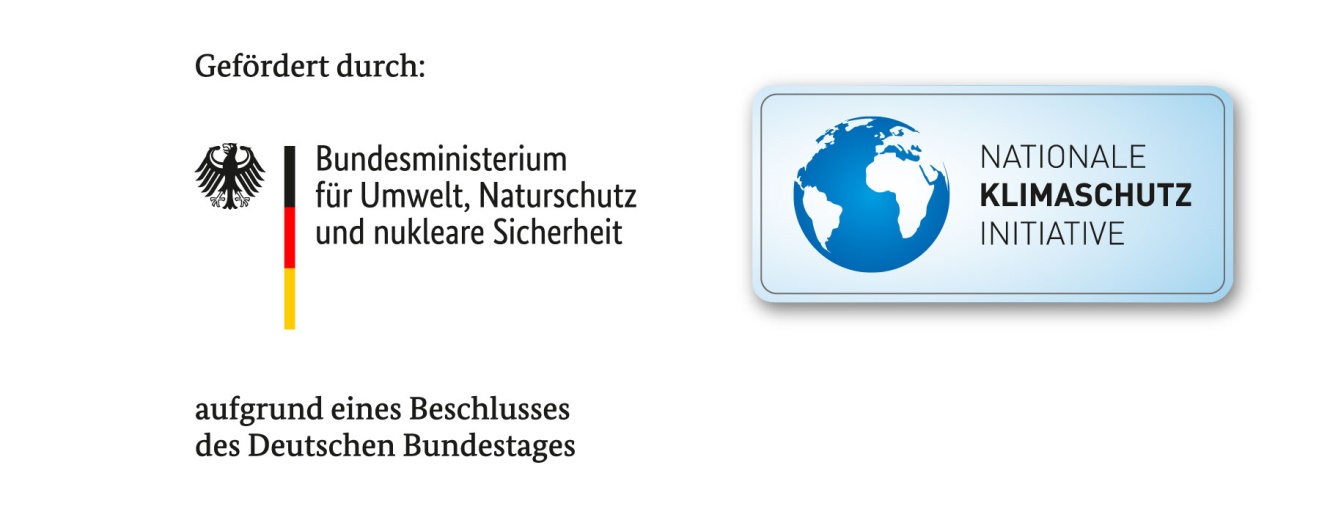 